INDICAÇÃO Nº 6074/2017Sugere ao Poder Executivo Municipal, proceder urgentemente com os reparos necessários na calçada da UBS do bairro Jardim Europa.Excelentíssimo Senhor Prefeito Municipal, Nos termos do Art. 108 do Regimento Interno desta Casa de Leis, dirijo-me a Vossa Excelência para sugerir que, por intermédio do Setor competente, sejam realizados os reparos necessários na calçada da UBS localizada na Rua Portugal no bairro Jardim Europa, neste município.Justificativa:Peço urgência na resolução deste problema, haja vista que a referida calçada esta totalmente danificada e coloca em riscos os senhores e senhoras idosos que por ali passam ou até mesmo gestantes e outros moradores que vão ao posto médico. Ressalto ainda que pessoas já tropeçaram e caíram no local, sendo necessárias providências o mais rápido possível. Palácio 15 de Junho - Plenário Dr. Tancredo Neves, 21 de julho de 2017.Antonio Carlos RibeiroCarlão Motorista-vereador-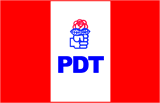 